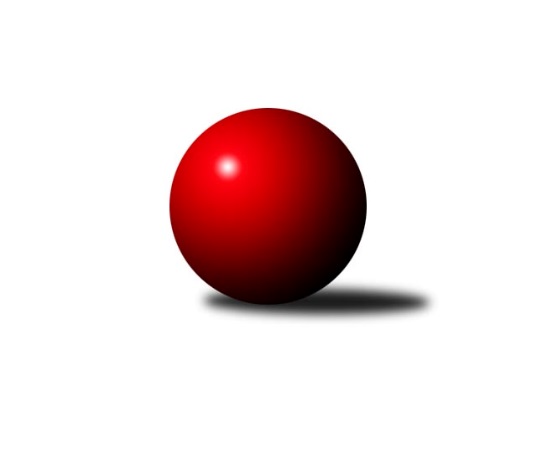 Č.5Ročník 2023/2024	18.5.2024 3. KLM C 2023/2024Statistika 5. kolaTabulka družstev:		družstvo	záp	výh	rem	proh	skore	sety	průměr	body	plné	dorážka	chyby	1.	TJ Opava	5	5	0	0	31.0 : 9.0 	(71.5 : 48.5)	3417	10	2293	1124	28	2.	KK Zábřeh B	5	4	0	1	27.0 : 13.0 	(70.0 : 50.0)	3342	8	2224	1117	24.6	3.	KK Jiskra Rýmařov	5	4	0	1	23.0 : 17.0 	(69.5 : 50.5)	3267	8	2207	1059	35.4	4.	TJ Odry	5	3	0	2	23.0 : 17.0 	(63.5 : 56.5)	3344	6	2204	1140	21	5.	TJ Sokol Luhačovice	5	2	1	2	21.0 : 19.0 	(60.0 : 60.0)	3335	5	2227	1108	22.6	6.	Sokol Přemyslovice	5	2	1	2	19.0 : 21.0 	(57.0 : 63.0)	3256	5	2178	1079	29	7.	TJ Spartak Přerov B	5	2	0	3	21.0 : 19.0 	(63.5 : 56.5)	3346	4	2257	1088	36.2	8.	KK Vyškov B	5	2	0	3	18.0 : 22.0 	(57.0 : 63.0)	3295	4	2229	1065	33.4	9.	KK Šumperk A	5	2	0	3	16.0 : 24.0 	(47.5 : 72.5)	3334	4	2261	1073	32.8	10.	Loko Č. Třebová	5	2	0	3	13.0 : 27.0 	(48.5 : 71.5)	3312	4	2220	1092	32	11.	TJ Sokol Bohumín	5	0	2	3	16.0 : 24.0 	(57.5 : 62.5)	3210	2	2191	1018	36.6	12.	TJ Spartak Bílovec	5	0	0	5	12.0 : 28.0 	(54.5 : 65.5)	3344	0	2241	1103	32.6Tabulka doma:		družstvo	záp	výh	rem	proh	skore	sety	průměr	body	maximum	minimum	1.	TJ Opava	3	3	0	0	19.0 : 5.0 	(40.5 : 31.5)	3397	6	3477	3334	2.	TJ Odry	3	3	0	0	18.0 : 6.0 	(43.5 : 28.5)	3448	6	3470	3423	3.	TJ Spartak Přerov B	2	2	0	0	14.0 : 2.0 	(31.0 : 17.0)	3372	4	3389	3355	4.	KK Vyškov B	2	2	0	0	12.0 : 4.0 	(26.5 : 21.5)	3408	4	3439	3376	5.	Loko Č. Třebová	2	2	0	0	10.0 : 6.0 	(25.5 : 22.5)	3427	4	3449	3405	6.	KK Zábřeh B	3	2	0	1	15.0 : 9.0 	(39.5 : 32.5)	3338	4	3377	3310	7.	KK Jiskra Rýmařov	3	2	0	1	13.0 : 11.0 	(41.0 : 31.0)	3284	4	3329	3237	8.	Sokol Přemyslovice	2	1	0	1	8.0 : 8.0 	(23.5 : 24.5)	3218	2	3258	3177	9.	KK Šumperk A	2	1	0	1	7.0 : 9.0 	(18.0 : 30.0)	3423	2	3448	3398	10.	TJ Sokol Luhačovice	3	1	0	2	12.0 : 12.0 	(37.0 : 35.0)	3369	2	3416	3308	11.	TJ Sokol Bohumín	3	0	2	1	11.0 : 13.0 	(36.0 : 36.0)	3088	2	3137	3046	12.	TJ Spartak Bílovec	2	0	0	2	5.0 : 11.0 	(21.5 : 26.5)	3398	0	3469	3326Tabulka venku:		družstvo	záp	výh	rem	proh	skore	sety	průměr	body	maximum	minimum	1.	TJ Opava	2	2	0	0	12.0 : 4.0 	(31.0 : 17.0)	3428	4	3518	3337	2.	KK Zábřeh B	2	2	0	0	12.0 : 4.0 	(30.5 : 17.5)	3344	4	3434	3253	3.	KK Jiskra Rýmařov	2	2	0	0	10.0 : 6.0 	(28.5 : 19.5)	3258	4	3361	3155	4.	TJ Sokol Luhačovice	2	1	1	0	9.0 : 7.0 	(23.0 : 25.0)	3318	3	3498	3138	5.	Sokol Přemyslovice	3	1	1	1	11.0 : 13.0 	(33.5 : 38.5)	3269	3	3357	3138	6.	KK Šumperk A	3	1	0	2	9.0 : 15.0 	(29.5 : 42.5)	3304	2	3347	3266	7.	TJ Sokol Bohumín	2	0	0	2	5.0 : 11.0 	(21.5 : 26.5)	3271	0	3335	3206	8.	TJ Odry	2	0	0	2	5.0 : 11.0 	(20.0 : 28.0)	3292	0	3377	3207	9.	TJ Spartak Bílovec	3	0	0	3	7.0 : 17.0 	(33.0 : 39.0)	3359	0	3463	3283	10.	TJ Spartak Přerov B	3	0	0	3	7.0 : 17.0 	(32.5 : 39.5)	3337	0	3413	3252	11.	KK Vyškov B	3	0	0	3	6.0 : 18.0 	(30.5 : 41.5)	3257	0	3342	3163	12.	Loko Č. Třebová	3	0	0	3	3.0 : 21.0 	(23.0 : 49.0)	3274	0	3302	3251Tabulka podzimní části:		družstvo	záp	výh	rem	proh	skore	sety	průměr	body	doma	venku	1.	TJ Opava	5	5	0	0	31.0 : 9.0 	(71.5 : 48.5)	3417	10 	3 	0 	0 	2 	0 	0	2.	KK Zábřeh B	5	4	0	1	27.0 : 13.0 	(70.0 : 50.0)	3342	8 	2 	0 	1 	2 	0 	0	3.	KK Jiskra Rýmařov	5	4	0	1	23.0 : 17.0 	(69.5 : 50.5)	3267	8 	2 	0 	1 	2 	0 	0	4.	TJ Odry	5	3	0	2	23.0 : 17.0 	(63.5 : 56.5)	3344	6 	3 	0 	0 	0 	0 	2	5.	TJ Sokol Luhačovice	5	2	1	2	21.0 : 19.0 	(60.0 : 60.0)	3335	5 	1 	0 	2 	1 	1 	0	6.	Sokol Přemyslovice	5	2	1	2	19.0 : 21.0 	(57.0 : 63.0)	3256	5 	1 	0 	1 	1 	1 	1	7.	TJ Spartak Přerov B	5	2	0	3	21.0 : 19.0 	(63.5 : 56.5)	3346	4 	2 	0 	0 	0 	0 	3	8.	KK Vyškov B	5	2	0	3	18.0 : 22.0 	(57.0 : 63.0)	3295	4 	2 	0 	0 	0 	0 	3	9.	KK Šumperk A	5	2	0	3	16.0 : 24.0 	(47.5 : 72.5)	3334	4 	1 	0 	1 	1 	0 	2	10.	Loko Č. Třebová	5	2	0	3	13.0 : 27.0 	(48.5 : 71.5)	3312	4 	2 	0 	0 	0 	0 	3	11.	TJ Sokol Bohumín	5	0	2	3	16.0 : 24.0 	(57.5 : 62.5)	3210	2 	0 	2 	1 	0 	0 	2	12.	TJ Spartak Bílovec	5	0	0	5	12.0 : 28.0 	(54.5 : 65.5)	3344	0 	0 	0 	2 	0 	0 	3Tabulka jarní části:		družstvo	záp	výh	rem	proh	skore	sety	průměr	body	doma	venku	1.	TJ Spartak Přerov B	0	0	0	0	0.0 : 0.0 	(0.0 : 0.0)	0	0 	0 	0 	0 	0 	0 	0 	2.	TJ Opava	0	0	0	0	0.0 : 0.0 	(0.0 : 0.0)	0	0 	0 	0 	0 	0 	0 	0 	3.	Sokol Přemyslovice	0	0	0	0	0.0 : 0.0 	(0.0 : 0.0)	0	0 	0 	0 	0 	0 	0 	0 	4.	KK Šumperk A	0	0	0	0	0.0 : 0.0 	(0.0 : 0.0)	0	0 	0 	0 	0 	0 	0 	0 	5.	Loko Č. Třebová	0	0	0	0	0.0 : 0.0 	(0.0 : 0.0)	0	0 	0 	0 	0 	0 	0 	0 	6.	TJ Sokol Bohumín	0	0	0	0	0.0 : 0.0 	(0.0 : 0.0)	0	0 	0 	0 	0 	0 	0 	0 	7.	KK Jiskra Rýmařov	0	0	0	0	0.0 : 0.0 	(0.0 : 0.0)	0	0 	0 	0 	0 	0 	0 	0 	8.	KK Zábřeh B	0	0	0	0	0.0 : 0.0 	(0.0 : 0.0)	0	0 	0 	0 	0 	0 	0 	0 	9.	TJ Sokol Luhačovice	0	0	0	0	0.0 : 0.0 	(0.0 : 0.0)	0	0 	0 	0 	0 	0 	0 	0 	10.	TJ Spartak Bílovec	0	0	0	0	0.0 : 0.0 	(0.0 : 0.0)	0	0 	0 	0 	0 	0 	0 	0 	11.	TJ Odry	0	0	0	0	0.0 : 0.0 	(0.0 : 0.0)	0	0 	0 	0 	0 	0 	0 	0 	12.	KK Vyškov B	0	0	0	0	0.0 : 0.0 	(0.0 : 0.0)	0	0 	0 	0 	0 	0 	0 	0 Zisk bodů pro družstvo:		jméno hráče	družstvo	body	zápasy	v %	dílčí body	sety	v %	1.	Ladislav Stárek 	KK Jiskra Rýmařov  	5	/	5	(100%)	18	/	20	(90%)	2.	Michal Markus 	TJ Opava  	5	/	5	(100%)	15.5	/	20	(78%)	3.	Tomáš Valíček 	TJ Opava  	5	/	5	(100%)	15	/	20	(75%)	4.	Tomáš Molek 	TJ Sokol Luhačovice 	5	/	5	(100%)	15	/	20	(75%)	5.	Lukáš Horňák 	KK Zábřeh B 	5	/	5	(100%)	15	/	20	(75%)	6.	Tomáš Binar 	TJ Spartak Bílovec 	5	/	5	(100%)	14	/	20	(70%)	7.	Aleš Kohutek 	TJ Sokol Bohumín  	4	/	4	(100%)	12	/	16	(75%)	8.	Stanislav Beňa ml.	TJ Spartak Přerov B 	4	/	4	(100%)	11	/	16	(69%)	9.	Jan Körner 	KK Zábřeh B 	4	/	5	(80%)	15.5	/	20	(78%)	10.	Milan Šula 	KK Zábřeh B 	4	/	5	(80%)	13	/	20	(65%)	11.	Jiří Šoupal 	Sokol Přemyslovice  	4	/	5	(80%)	12	/	20	(60%)	12.	Jakub Sokol 	Loko Č. Třebová  	4	/	5	(80%)	11.5	/	20	(58%)	13.	Michal Kudela 	TJ Spartak Bílovec 	4	/	5	(80%)	11	/	20	(55%)	14.	Radek Grulich 	Sokol Přemyslovice  	4	/	5	(80%)	11	/	20	(55%)	15.	Jiří Trávníček 	KK Vyškov B 	3	/	3	(100%)	9	/	12	(75%)	16.	Eduard Varga 	KK Vyškov B 	3	/	3	(100%)	9	/	12	(75%)	17.	Filip Lekeš 	TJ Sokol Luhačovice 	3	/	3	(100%)	8	/	12	(67%)	18.	Petr Kuttler 	TJ Sokol Bohumín  	3	/	3	(100%)	7	/	12	(58%)	19.	Marek Frydrych 	TJ Odry  	3	/	4	(75%)	12	/	16	(75%)	20.	Zdeněk Macháček 	TJ Spartak Přerov B 	3	/	4	(75%)	11.5	/	16	(72%)	21.	Jan Zaškolný 	TJ Sokol Bohumín  	3	/	4	(75%)	10	/	16	(63%)	22.	Jaromír Rabenseifner 	KK Šumperk A 	3	/	4	(75%)	9	/	16	(56%)	23.	Michal Blažek 	TJ Opava  	3	/	4	(75%)	8.5	/	16	(53%)	24.	Jan Večerka 	KK Vyškov B 	3	/	4	(75%)	8.5	/	16	(53%)	25.	Petr Dvorský 	TJ Odry  	3	/	4	(75%)	8	/	16	(50%)	26.	Jaroslav Tezzele 	KK Jiskra Rýmařov  	3	/	5	(60%)	13.5	/	20	(68%)	27.	Martin Pavič 	TJ Odry  	3	/	5	(60%)	13	/	20	(65%)	28.	Karel Chlevišťan 	TJ Odry  	3	/	5	(60%)	12	/	20	(60%)	29.	Michal Pavič 	TJ Odry  	3	/	5	(60%)	10	/	20	(50%)	30.	Josef Sitta 	KK Zábřeh B 	3	/	5	(60%)	10	/	20	(50%)	31.	Martin Macas 	KK Šumperk A 	3	/	5	(60%)	9	/	20	(45%)	32.	Milan Kanda 	TJ Spartak Přerov B 	2	/	2	(100%)	5	/	8	(63%)	33.	Luděk Slanina 	TJ Opava  	2	/	2	(100%)	5	/	8	(63%)	34.	Vratislav Kunc 	TJ Sokol Luhačovice 	2	/	3	(67%)	7	/	12	(58%)	35.	Petr Wolf 	TJ Opava  	2	/	3	(67%)	7	/	12	(58%)	36.	Pavel Heinisch 	KK Šumperk A 	2	/	3	(67%)	6	/	12	(50%)	37.	Antonín Sochor 	KK Jiskra Rýmařov  	2	/	4	(50%)	10	/	16	(63%)	38.	Jan Sedláček 	Sokol Přemyslovice  	2	/	4	(50%)	8	/	16	(50%)	39.	Petr Chlachula 	KK Jiskra Rýmařov  	2	/	4	(50%)	8	/	16	(50%)	40.	Jan Kmoníček 	Loko Č. Třebová  	2	/	4	(50%)	8	/	16	(50%)	41.	Ladislav Janáč 	KK Jiskra Rýmařov  	2	/	4	(50%)	7.5	/	16	(47%)	42.	Petr Bracek 	TJ Opava  	2	/	4	(50%)	7	/	16	(44%)	43.	Fridrich Péli 	TJ Sokol Bohumín  	2	/	4	(50%)	7	/	16	(44%)	44.	Michal Loučka 	TJ Spartak Přerov B 	2	/	4	(50%)	6	/	16	(38%)	45.	Jiří Martinů 	TJ Sokol Luhačovice 	2	/	4	(50%)	5	/	16	(31%)	46.	Pavel Močár ml.	Sokol Přemyslovice  	2	/	5	(40%)	12.5	/	20	(63%)	47.	Jaroslav Vymazal 	KK Šumperk A 	2	/	5	(40%)	11	/	20	(55%)	48.	Milan Žáček 	TJ Sokol Luhačovice 	2	/	5	(40%)	11	/	20	(55%)	49.	Tomáš Vejmola 	KK Vyškov B 	2	/	5	(40%)	10.5	/	20	(53%)	50.	Rostislav Biolek 	KK Šumperk A 	2	/	5	(40%)	9	/	20	(45%)	51.	Vlastimil Bělíček 	TJ Spartak Přerov B 	1	/	1	(100%)	4	/	4	(100%)	52.	Vojtěch Rozkopal 	TJ Odry  	1	/	1	(100%)	2	/	4	(50%)	53.	Miroslav Stuchlík 	TJ Opava  	1	/	1	(100%)	2	/	4	(50%)	54.	Jaroslav Klus 	TJ Sokol Bohumín  	1	/	2	(50%)	5.5	/	8	(69%)	55.	Karol Nitka 	TJ Sokol Bohumín  	1	/	2	(50%)	4	/	8	(50%)	56.	Jiří Kmoníček 	Loko Č. Třebová  	1	/	2	(50%)	4	/	8	(50%)	57.	Luděk Rychlovský 	KK Vyškov B 	1	/	2	(50%)	4	/	8	(50%)	58.	Libor Daňa 	TJ Spartak Přerov B 	1	/	2	(50%)	4	/	8	(50%)	59.	Tomáš Chárník 	KK Jiskra Rýmařov  	1	/	2	(50%)	3.5	/	8	(44%)	60.	Martin Holas 	TJ Spartak Přerov B 	1	/	2	(50%)	3	/	8	(38%)	61.	Milan Zezulka 	TJ Spartak Bílovec 	1	/	3	(33%)	7	/	12	(58%)	62.	Libor Krejčí 	KK Zábřeh B 	1	/	3	(33%)	5.5	/	12	(46%)	63.	Karel Máčalík 	TJ Sokol Luhačovice 	1	/	3	(33%)	5	/	12	(42%)	64.	Jiří Flídr 	KK Zábřeh B 	1	/	3	(33%)	5	/	12	(42%)	65.	Tomáš Pěnička 	KK Zábřeh B 	1	/	3	(33%)	4	/	12	(33%)	66.	Vladimír Mánek 	TJ Spartak Přerov B 	1	/	4	(25%)	8	/	16	(50%)	67.	Milan Jahn 	TJ Opava  	1	/	4	(25%)	8	/	16	(50%)	68.	Filip Sýkora 	TJ Spartak Bílovec 	1	/	4	(25%)	6	/	16	(38%)	69.	Ondřej Gajdičiar 	TJ Odry  	1	/	4	(25%)	5.5	/	16	(34%)	70.	Petr Holanec 	Loko Č. Třebová  	1	/	4	(25%)	4	/	16	(25%)	71.	Pavel Močár 	Sokol Přemyslovice  	1	/	5	(20%)	8	/	20	(40%)	72.	Pavel Zaremba 	KK Vyškov B 	1	/	5	(20%)	7	/	20	(35%)	73.	Adam Bezdíček 	Loko Č. Třebová  	1	/	5	(20%)	7	/	20	(35%)	74.	David Binar 	TJ Spartak Bílovec 	1	/	5	(20%)	7	/	20	(35%)	75.	Stanislav Sliwka 	TJ Sokol Bohumín  	1	/	5	(20%)	6	/	20	(30%)	76.	Jozef Kuzma 	TJ Sokol Bohumín  	1	/	5	(20%)	6	/	20	(30%)	77.	Petr Večerka 	KK Vyškov B 	1	/	5	(20%)	6	/	20	(30%)	78.	Petr Matuška 	KK Vyškov B 	0	/	1	(0%)	1.5	/	4	(38%)	79.	Daniel Ševčík st.	TJ Odry  	0	/	1	(0%)	1	/	4	(25%)	80.	Jaroslav Sedlář 	KK Šumperk A 	0	/	1	(0%)	1	/	4	(25%)	81.	Michal Oščádal 	Sokol Přemyslovice  	0	/	1	(0%)	0	/	4	(0%)	82.	Jan Kučák 	TJ Odry  	0	/	1	(0%)	0	/	4	(0%)	83.	Patrik Vémola 	KK Šumperk A 	0	/	1	(0%)	0	/	4	(0%)	84.	Miroslav Hvozdenský 	TJ Sokol Luhačovice 	0	/	2	(0%)	3	/	8	(38%)	85.	Martin Rédr 	TJ Spartak Přerov B 	0	/	2	(0%)	3	/	8	(38%)	86.	Miroslav Smrčka 	KK Šumperk A 	0	/	2	(0%)	1.5	/	8	(19%)	87.	Petr Charník 	KK Jiskra Rýmařov  	0	/	3	(0%)	4	/	12	(33%)	88.	Vojtěch Venclík 	TJ Spartak Přerov B 	0	/	3	(0%)	3	/	12	(25%)	89.	Antonín Fabík 	TJ Spartak Bílovec 	0	/	3	(0%)	2.5	/	12	(21%)	90.	Jiří Konečný 	TJ Sokol Luhačovice 	0	/	4	(0%)	6	/	16	(38%)	91.	Jiří Hetych ml.	Loko Č. Třebová  	0	/	4	(0%)	5	/	16	(31%)	92.	Eduard Tomek 	Sokol Přemyslovice  	0	/	4	(0%)	4.5	/	16	(28%)	93.	František Habrman 	KK Šumperk A 	0	/	4	(0%)	1	/	16	(6%)	94.	Miloslav Hýbl 	Loko Č. Třebová  	0	/	5	(0%)	7	/	20	(35%)	95.	Petr Číž 	TJ Spartak Bílovec 	0	/	5	(0%)	7	/	20	(35%)Průměry na kuželnách:		kuželna	průměr	plné	dorážka	chyby	výkon na hráče	1.	KK Šumperk, 1-4	3444	2306	1138	30.5	(574.0)	2.	TJ Odry, 1-4	3403	2263	1140	26.7	(567.3)	3.	TJ Lokomotiva Česká Třebová, 1-4	3393	2236	1157	28.5	(565.5)	4.	KK Vyškov, 1-4	3361	2274	1087	32.0	(560.2)	5.	TJ Sokol Luhačovice, 1-4	3361	2211	1149	19.8	(560.2)	6.	TJ Opava, 1-4	3349	2261	1088	31.7	(558.3)	7.	KK Zábřeh, 1-4	3310	2233	1077	27.8	(551.8)	8.	TJ Spartak Přerov, 1-6	3302	2223	1078	35.8	(550.4)	9.	KK Jiskra Rýmařov, 1-4	3286	2221	1064	37.3	(547.7)	10.	Sokol Přemyslovice, 1-4	3223	2179	1044	28.3	(537.3)	11.	TJ Sokol Bohumín, 1-4	3115	2135	979	39.0	(519.3)Nejlepší výkony na kuželnách:KK Šumperk, 1-4TJ Opava 	3518	4. kolo	Petr Bracek 	TJ Opava 	648	4. koloKK Šumperk A	3448	2. kolo	Michal Markus 	TJ Opava 	634	4. koloTJ Spartak Přerov B	3413	2. kolo	Martin Macas 	KK Šumperk A	627	2. koloKK Šumperk A	3398	4. kolo	Vladimír Mánek 	TJ Spartak Přerov B	616	2. kolo		. kolo	Jaroslav Vymazal 	KK Šumperk A	614	4. kolo		. kolo	Jaroslav Vymazal 	KK Šumperk A	600	2. kolo		. kolo	Petr Wolf 	TJ Opava 	595	4. kolo		. kolo	Pavel Heinisch 	KK Šumperk A	580	2. kolo		. kolo	Jaromír Rabenseifner 	KK Šumperk A	579	4. kolo		. kolo	Vojtěch Venclík 	TJ Spartak Přerov B	577	2. koloTJ Odry, 1-4TJ Sokol Luhačovice	3498	4. kolo	Marek Frydrych 	TJ Odry 	640	5. koloTJ Odry 	3470	3. kolo	Marek Frydrych 	TJ Odry 	636	1. koloTJ Spartak Bílovec	3469	4. kolo	Vratislav Kunc 	TJ Sokol Luhačovice	615	4. koloTJ Spartak Bílovec	3463	3. kolo	Karel Chlevišťan 	TJ Odry 	615	3. koloTJ Odry 	3452	5. kolo	Filip Lekeš 	TJ Sokol Luhačovice	607	4. koloTJ Odry 	3423	1. kolo	Martin Pavič 	TJ Odry 	603	3. koloTJ Opava 	3337	2. kolo	Michal Kudela 	TJ Spartak Bílovec	600	4. koloTJ Sokol Bohumín 	3335	1. kolo	Petr Číž 	TJ Spartak Bílovec	599	4. koloTJ Spartak Bílovec	3326	2. kolo	Tomáš Molek 	TJ Sokol Luhačovice	595	4. koloKK Šumperk A	3266	5. kolo	David Binar 	TJ Spartak Bílovec	594	3. koloTJ Lokomotiva Česká Třebová, 1-4Loko Č. Třebová 	3449	4. kolo	Jiří Trávníček 	KK Vyškov B	606	2. koloLoko Č. Třebová 	3405	2. kolo	Jan Kmoníček 	Loko Č. Třebová 	605	4. koloTJ Odry 	3377	4. kolo	Adam Bezdíček 	Loko Č. Třebová 	603	4. koloKK Vyškov B	3342	2. kolo	Jakub Sokol 	Loko Č. Třebová 	601	4. kolo		. kolo	Karel Chlevišťan 	TJ Odry 	593	4. kolo		. kolo	Martin Pavič 	TJ Odry 	591	4. kolo		. kolo	Jakub Sokol 	Loko Č. Třebová 	590	2. kolo		. kolo	Petr Holanec 	Loko Č. Třebová 	589	2. kolo		. kolo	Michal Pavič 	TJ Odry 	585	4. kolo		. kolo	Tomáš Vejmola 	KK Vyškov B	582	2. koloKK Vyškov, 1-4KK Vyškov B	3439	3. kolo	Jiří Trávníček 	KK Vyškov B	601	3. koloKK Vyškov B	3376	1. kolo	Michal Kudela 	TJ Spartak Bílovec	594	1. koloTJ Spartak Bílovec	3330	1. kolo	Tomáš Binar 	TJ Spartak Bílovec	589	1. koloKK Šumperk A	3300	3. kolo	Eduard Varga 	KK Vyškov B	588	3. kolo		. kolo	Jan Večerka 	KK Vyškov B	586	1. kolo		. kolo	Tomáš Vejmola 	KK Vyškov B	585	1. kolo		. kolo	Eduard Varga 	KK Vyškov B	581	1. kolo		. kolo	Pavel Zaremba 	KK Vyškov B	576	3. kolo		. kolo	Petr Večerka 	KK Vyškov B	569	3. kolo		. kolo	Martin Macas 	KK Šumperk A	564	3. koloTJ Sokol Luhačovice, 1-4KK Zábřeh B	3434	1. kolo	Tomáš Molek 	TJ Sokol Luhačovice	610	5. koloTJ Sokol Luhačovice	3416	5. kolo	Tomáš Molek 	TJ Sokol Luhačovice	609	1. koloTJ Sokol Luhačovice	3382	1. kolo	Tomáš Molek 	TJ Sokol Luhačovice	595	3. koloSokol Přemyslovice 	3357	3. kolo	Milan Žáček 	TJ Sokol Luhačovice	593	5. koloTJ Sokol Luhačovice	3308	3. kolo	Lukáš Horňák 	KK Zábřeh B	589	1. koloLoko Č. Třebová 	3269	5. kolo	Filip Lekeš 	TJ Sokol Luhačovice	589	1. kolo		. kolo	Josef Sitta 	KK Zábřeh B	589	1. kolo		. kolo	Jakub Sokol 	Loko Č. Třebová 	589	5. kolo		. kolo	Pavel Močár ml.	Sokol Přemyslovice 	584	3. kolo		. kolo	Jiří Flídr 	KK Zábřeh B	579	1. koloTJ Opava, 1-4TJ Opava 	3477	5. kolo	Michal Markus 	TJ Opava 	621	5. koloTJ Opava 	3380	3. kolo	Luděk Slanina 	TJ Opava 	605	5. koloTJ Spartak Přerov B	3345	5. kolo	Michal Blažek 	TJ Opava 	594	1. koloTJ Opava 	3334	1. kolo	Michal Markus 	TJ Opava 	589	3. koloSokol Přemyslovice 	3312	1. kolo	Zdeněk Macháček 	TJ Spartak Přerov B	588	5. koloLoko Č. Třebová 	3251	3. kolo	Jiří Šoupal 	Sokol Přemyslovice 	578	1. kolo		. kolo	Stanislav Beňa ml.	TJ Spartak Přerov B	575	5. kolo		. kolo	Eduard Tomek 	Sokol Přemyslovice 	573	1. kolo		. kolo	Tomáš Valíček 	TJ Opava 	571	3. kolo		. kolo	Petr Wolf 	TJ Opava 	568	5. koloKK Zábřeh, 1-4KK Zábřeh B	3377	5. kolo	Ladislav Stárek 	KK Jiskra Rýmařov 	605	2. koloKK Jiskra Rýmařov 	3361	2. kolo	Jan Körner 	KK Zábřeh B	601	3. koloKK Zábřeh B	3327	3. kolo	Tomáš Binar 	TJ Spartak Bílovec	586	5. koloKK Zábřeh B	3310	2. kolo	Michal Kudela 	TJ Spartak Bílovec	580	5. koloTJ Spartak Bílovec	3283	5. kolo	Lukáš Horňák 	KK Zábřeh B	579	2. koloTJ Sokol Bohumín 	3206	3. kolo	Lukáš Horňák 	KK Zábřeh B	577	5. kolo		. kolo	Petr Kuttler 	TJ Sokol Bohumín 	574	3. kolo		. kolo	Jan Körner 	KK Zábřeh B	573	5. kolo		. kolo	Milan Šula 	KK Zábřeh B	569	5. kolo		. kolo	Josef Sitta 	KK Zábřeh B	567	5. koloTJ Spartak Přerov, 1-6TJ Spartak Přerov B	3389	4. kolo	Jakub Sokol 	Loko Č. Třebová 	590	1. koloTJ Spartak Přerov B	3355	1. kolo	Zdeněk Macháček 	TJ Spartak Přerov B	583	4. koloLoko Č. Třebová 	3302	1. kolo	Martin Holas 	TJ Spartak Přerov B	577	4. koloKK Vyškov B	3163	4. kolo	Stanislav Beňa ml.	TJ Spartak Přerov B	575	1. kolo		. kolo	Stanislav Beňa ml.	TJ Spartak Přerov B	572	4. kolo		. kolo	Milan Kanda 	TJ Spartak Přerov B	572	4. kolo		. kolo	Michal Loučka 	TJ Spartak Přerov B	568	1. kolo		. kolo	Jiří Hetych ml.	Loko Č. Třebová 	565	1. kolo		. kolo	Vlastimil Bělíček 	TJ Spartak Přerov B	564	1. kolo		. kolo	Tomáš Vejmola 	KK Vyškov B	560	4. koloKK Jiskra Rýmařov, 1-4KK Šumperk A	3347	1. kolo	Ladislav Stárek 	KK Jiskra Rýmařov 	597	3. koloKK Jiskra Rýmařov 	3329	3. kolo	Jaromír Rabenseifner 	KK Šumperk A	591	1. koloKK Jiskra Rýmařov 	3286	5. kolo	Jaroslav Tezzele 	KK Jiskra Rýmařov 	590	5. koloKK Vyškov B	3266	5. kolo	Martin Macas 	KK Šumperk A	584	1. koloTJ Spartak Přerov B	3252	3. kolo	Petr Večerka 	KK Vyškov B	584	5. koloKK Jiskra Rýmařov 	3237	1. kolo	Stanislav Beňa ml.	TJ Spartak Přerov B	582	3. kolo		. kolo	Vojtěch Venclík 	TJ Spartak Přerov B	578	3. kolo		. kolo	Ladislav Janáč 	KK Jiskra Rýmařov 	570	1. kolo		. kolo	Ladislav Stárek 	KK Jiskra Rýmařov 	569	1. kolo		. kolo	Antonín Sochor 	KK Jiskra Rýmařov 	568	3. koloSokol Přemyslovice, 1-4Sokol Přemyslovice 	3258	2. kolo	Tomáš Pěnička 	KK Zábřeh B	575	4. koloKK Zábřeh B	3253	4. kolo	Radek Grulich 	Sokol Přemyslovice 	571	4. koloTJ Odry 	3207	2. kolo	Marek Frydrych 	TJ Odry 	566	2. koloSokol Přemyslovice 	3177	4. kolo	Lukáš Horňák 	KK Zábřeh B	561	4. kolo		. kolo	Jan Sedláček 	Sokol Přemyslovice 	560	2. kolo		. kolo	Pavel Močár 	Sokol Přemyslovice 	557	2. kolo		. kolo	Jiří Šoupal 	Sokol Přemyslovice 	555	2. kolo		. kolo	Josef Sitta 	KK Zábřeh B	552	4. kolo		. kolo	Radek Grulich 	Sokol Přemyslovice 	551	2. kolo		. kolo	Petr Dvorský 	TJ Odry 	548	2. koloTJ Sokol Bohumín, 1-4KK Jiskra Rýmařov 	3155	4. kolo	Tomáš Molek 	TJ Sokol Luhačovice	591	2. koloSokol Přemyslovice 	3138	5. kolo	Ladislav Stárek 	KK Jiskra Rýmařov 	555	4. koloTJ Sokol Luhačovice	3138	2. kolo	Jan Sedláček 	Sokol Přemyslovice 	554	5. koloTJ Sokol Bohumín 	3137	2. kolo	Pavel Močár ml.	Sokol Přemyslovice 	552	5. koloTJ Sokol Bohumín 	3080	5. kolo	Jaroslav Tezzele 	KK Jiskra Rýmařov 	551	4. koloTJ Sokol Bohumín 	3046	4. kolo	Petr Chlachula 	KK Jiskra Rýmařov 	550	4. kolo		. kolo	Aleš Kohutek 	TJ Sokol Bohumín 	544	5. kolo		. kolo	Karol Nitka 	TJ Sokol Bohumín 	541	4. kolo		. kolo	Petr Kuttler 	TJ Sokol Bohumín 	539	4. kolo		. kolo	Jiří Martinů 	TJ Sokol Luhačovice	537	2. koloČetnost výsledků:	7.0 : 1.0	6x	6.0 : 2.0	8x	5.0 : 3.0	5x	4.0 : 4.0	2x	3.0 : 5.0	4x	2.0 : 6.0	4x	1.0 : 7.0	1x